ParentMailDear Parents/Carers,ParentMail is our communication between school and home so please check your account regularly.Registering with ParentMail is very easy! Over the next few days you will be sent either an email from ParentMail. When you receive this, please follow the instructions in the message.If you have an Android or Apple smartphone, we would highly recommend you download the free ParentMail App so that you can make easy online payments on the go. To do this simply search for “ParentMail” in your App store.We will inform you about items you need to pay through ParentMail and you will be able to pay electronically, using credit or debit cards as well as PayPal.There is a minimum account balance of £10.00. Please note your bank statement will display either the school name or ParentMail dependent on your payment method.If you need any additional information or assistance, please use the help site:www.parentmail.co.uk/help/parenthelp/ which will be on our school website or please contact the school office.Yours sincerely,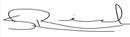 Mrs S RatchfordHeadteacher